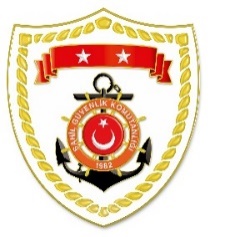 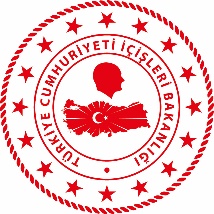 SG Karadeniz Bölge KomutanlığıSG Marmara ve Boğazlar Bölge KomutanlığıSG Ege Deniz Bölge KomutanlığıSG Akdeniz Bölge KomutanlığıS.
NoTARİHMEVKİ VE ZAMANKURTARILAN SAYISIKURTARILAN/YEDEKLENEN TEKNE SAYISIAÇIKLAMA107 Temmuz 2024SAKARYA/Karasu19.50--Karasu Sahili’nden 1 şahsın denize girdiği ve gözden kaybolduğu bilgisinin alınması üzerine başlatılan arama kurtarma faaliyetleri neticesinde bahse konu şahsın cansız bedeni sahilden 30 metre açıkta, 3 metre derinlikten çıkartılarak sahilde 112 Acil Sağlık Ambulansı Personeline teslim edilmiştir.207 Temmuz 2024SAKARYA/Karasu20.50--Karasu Sahili’nden 1 şahsın denize girdiği ve gözden kaybolduğu bilgisinin alınması üzerine başlatılan arama kurtarma faaliyetleri neticesinde bahse konu şahsın cansız bedeni sahilden 10 metre açıkta, deniz yüzeyinden alınarak sahilde 112 Acil Sağlık Ambulansı Personeline teslim edilmiştir.S.
NoTARİHMEVKİ VE ZAMANKURTARILAN SAYISIKURTARILAN/YEDEKLENEN TEKNE SAYISIAÇIKLAMA107 Temmuz 2024İSTANBUL/Beykoz13.05--Riva Sahili’nden 1 şahsın denize girdiği ve gözden kaybolduğu bilgisinin alınması üzerine başlatılan arama kurtarma faaliyetleri neticesinde bahse konu şahsın cansız bedeni sahilden 20 metre açıkta, 4 metre derinlikten çıkartılarak sahilde 112 Acil Sağlık Ambulansı Personeline teslim edilmiştir.207 Temmuz 2024İSTANBUL/Beykoz18.50--Riva Sahili’nden 5 şahsın denize girdiği, 3 şahsın yüzerek kendi imkanlarıyla karaya çıktığı, 2 şahsın ise gözden kaybolduğu bilgisinin alınması üzerine başlatılan arama kurtarma faaliyetleri neticesinde bahse konu şahıslardan 1’inin  cansız bedeni sahilden 40 metre açıkta, 5 metre derinlikten, diğer şahsın cansız bedeni ise sahilden 50 metre açıkta 7 metre derinlikten çıkartılarak sahilde 112 Acil Sağlık Ambulansı Personeline teslim edilmiştir.S.
NoTARİHMEVKİ VE ZAMANKURTARILAN SAYISIKURTARILAN/YEDEKLENEN TEKNE SAYISIAÇIKLAMA107 Temmuz 2024BALIKESİR/Ayvalık03.2027-Ayvalık açıklarında Yunanistan unsurları tarafından Türk Karasularına geri itilen lastik bot içerisindeki 14 düzensiz göçmen ve 13 çocuk kurtarılmıştır.207 Temmuz 2024MUĞLA/Marmaris09.3026-Marmaris açıklarında motor arızası nedeniyle sürüklenen ve yardım talebinde bulunan lastik bot içerisindeki 23 düzensiz göçmen ve 3 çocuk kurtarılmış, 1 göçmen kaçakçısı şüphelisi yakalanmıştır.S.
NoTARİHMEVKİ VE ZAMANKURTARILAN SAYISIKURTARILAN/YEDEKLENEN TEKNE SAYISIAÇIKLAMA107 Temmuz 2024ANTALYA/Muratpaşa08.2021Karpuzkaldıran önlerinde olumsuz hava şartları nedeniyle sürüklenen ve yardım talebinde bulunan lastik bot, içerisindeki 2 şahıs ile birlikte yedeklenerek Lara Sahili’ne intikal ettirilmiştir.